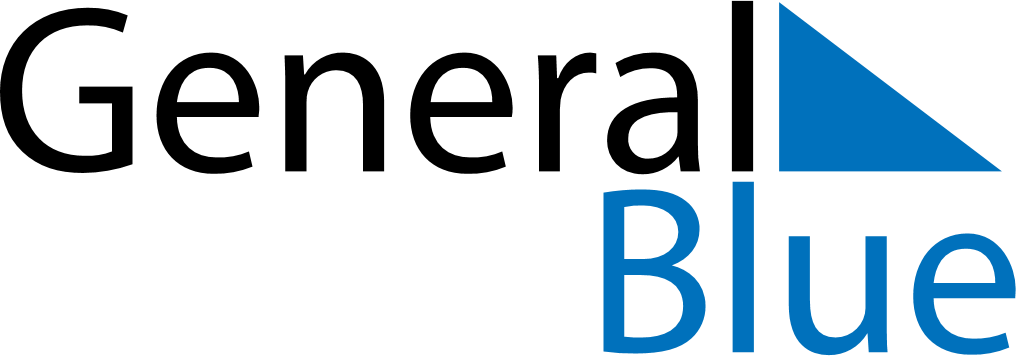 June 2024June 2024June 2024June 2024June 2024June 2024June 2024Girraween, Northern Territory, AustraliaGirraween, Northern Territory, AustraliaGirraween, Northern Territory, AustraliaGirraween, Northern Territory, AustraliaGirraween, Northern Territory, AustraliaGirraween, Northern Territory, AustraliaGirraween, Northern Territory, AustraliaSundayMondayMondayTuesdayWednesdayThursdayFridaySaturday1Sunrise: 7:00 AMSunset: 6:26 PMDaylight: 11 hours and 26 minutes.23345678Sunrise: 7:00 AMSunset: 6:26 PMDaylight: 11 hours and 25 minutes.Sunrise: 7:01 AMSunset: 6:26 PMDaylight: 11 hours and 25 minutes.Sunrise: 7:01 AMSunset: 6:26 PMDaylight: 11 hours and 25 minutes.Sunrise: 7:01 AMSunset: 6:26 PMDaylight: 11 hours and 25 minutes.Sunrise: 7:01 AMSunset: 6:26 PMDaylight: 11 hours and 25 minutes.Sunrise: 7:01 AMSunset: 6:26 PMDaylight: 11 hours and 24 minutes.Sunrise: 7:02 AMSunset: 6:26 PMDaylight: 11 hours and 24 minutes.Sunrise: 7:02 AMSunset: 6:26 PMDaylight: 11 hours and 24 minutes.910101112131415Sunrise: 7:02 AMSunset: 6:27 PMDaylight: 11 hours and 24 minutes.Sunrise: 7:03 AMSunset: 6:27 PMDaylight: 11 hours and 24 minutes.Sunrise: 7:03 AMSunset: 6:27 PMDaylight: 11 hours and 24 minutes.Sunrise: 7:03 AMSunset: 6:27 PMDaylight: 11 hours and 23 minutes.Sunrise: 7:03 AMSunset: 6:27 PMDaylight: 11 hours and 23 minutes.Sunrise: 7:03 AMSunset: 6:27 PMDaylight: 11 hours and 23 minutes.Sunrise: 7:04 AMSunset: 6:27 PMDaylight: 11 hours and 23 minutes.Sunrise: 7:04 AMSunset: 6:27 PMDaylight: 11 hours and 23 minutes.1617171819202122Sunrise: 7:04 AMSunset: 6:28 PMDaylight: 11 hours and 23 minutes.Sunrise: 7:04 AMSunset: 6:28 PMDaylight: 11 hours and 23 minutes.Sunrise: 7:04 AMSunset: 6:28 PMDaylight: 11 hours and 23 minutes.Sunrise: 7:05 AMSunset: 6:28 PMDaylight: 11 hours and 23 minutes.Sunrise: 7:05 AMSunset: 6:28 PMDaylight: 11 hours and 23 minutes.Sunrise: 7:05 AMSunset: 6:28 PMDaylight: 11 hours and 23 minutes.Sunrise: 7:05 AMSunset: 6:29 PMDaylight: 11 hours and 23 minutes.Sunrise: 7:06 AMSunset: 6:29 PMDaylight: 11 hours and 23 minutes.2324242526272829Sunrise: 7:06 AMSunset: 6:29 PMDaylight: 11 hours and 23 minutes.Sunrise: 7:06 AMSunset: 6:29 PMDaylight: 11 hours and 23 minutes.Sunrise: 7:06 AMSunset: 6:29 PMDaylight: 11 hours and 23 minutes.Sunrise: 7:06 AMSunset: 6:29 PMDaylight: 11 hours and 23 minutes.Sunrise: 7:06 AMSunset: 6:30 PMDaylight: 11 hours and 23 minutes.Sunrise: 7:06 AMSunset: 6:30 PMDaylight: 11 hours and 23 minutes.Sunrise: 7:07 AMSunset: 6:30 PMDaylight: 11 hours and 23 minutes.Sunrise: 7:07 AMSunset: 6:30 PMDaylight: 11 hours and 23 minutes.30Sunrise: 7:07 AMSunset: 6:31 PMDaylight: 11 hours and 23 minutes.